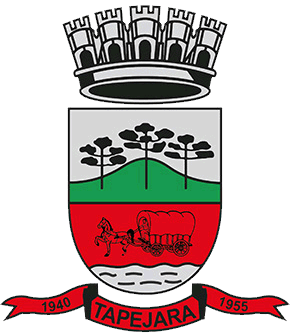 Pauta 027/2023Câmara Municipal de Vereadores de TapejaraSala de Sessões Zalmair João Roier (Alemão)Sessão Ordinária dia 28/08/2023
SAUDAÇÃO Invocando a proteção de Deus, declaro aberta a Sessão Ordinária da noite de hoje, dia 28 de agosto de 2023.- Solicito aos senhores que tomem assento.- Agradecemos as pessoas que se fazem presentes essa noite...- A cópia da Ata da Sessão Ordinária do dia 21/08/2023, está com os Senhores Vereadores e poderá ser retificada através de requerimento escrito encaminhado à Mesa Diretora. - Vereadores favoráveis permaneçam como estão, e contrários se manifestem...- Aprovado por...

Informes e Agradecimentos:- O Vereador Josué Girardi (Juruna) no dia 22, representou o Presidente da Câmara de Vereadores Déberton Fracaro (Betinho) na chegada do Fogo Simbólico da Pátria.- Na quarta-feira dia 23 aconteceu a 2ª Jornada da Inteligência, no período da manhã, participaram o Presidente da Câmara de Vereadores Déberton Fracaro (Betinho) e o vereador Paulo Cesar Langaro. Na parte da tarde, estiveram presentes os Vereadores Paulo César Langaro e Altamir Galvão Waltrich. À noite contou com a presença do Presidente da Câmara Déberton Fracaro (Betinho) e os vereadores Josué Girardi, Paulo César Langaro, Everton Rovani, Edson Luiz Dalla Costa e a Vereadora Rita Scariott Sossela. Este evento aconteceu no Centro Cultural José Maria Vigo Da Silveira e contou com a presença de autoridades e professores e alunos da região.- O Vereador Josué Girardi (Juruna) no dia 24, quinta-feira à noite, esteve representando o Presidente da Câmara Déberton Fracaro (Betinho), no 2º Seminário Regional do Agronegócio realizado no Centro Cultural José Maria Vigo da Silveira.- Na sexta feira (25) no período da manhã, o vereador Paulo César Langaro esteve presente no 3º dia, da 2ª Jornada da Inteligência no Centro Cultural José Maria Vigo da Silveira.- No sábado dia 26, o Vereador Paulo Cesar Langaro representando o Presidente da Câmara Déberton Fracaro e os vereadores Josué Girardi e Everton Rovani. Participaram do ato de inauguração das ruas do Comércio, Osvaldo Cruz, João XXIII, Gaspar Dutra e Padre Raimundo Damin. Evento, que integra as comemorações do aniversário de 68 anos de emancipação político-administrativa de Tapejara.
EXPEDIENTE DO DIANa Sessão ordinária de hoje deram entrada as seguintes matérias:- Ofício nº 286/2023;- Edital nº 162/2023;- Ofício n° 287/2023;- Requerimento n° 021/23;- Projeto de Lei do Executivo nº 067/23;- Projeto de Lei do Executivo nº 068/23;- Projeto de Lei do Executivo nº 069/23;- Indicação n° 057/23;- Votos de Pesar Sr. Daniel Kadini;--------------------------------------------------------------------------------------------------------------------------Solicito ao Secretário Everton Rovani que faça a leitura das matérias--------------------------------------------------------------------------------------------------------------------------ORDEM DO DIAREQUERIMENTOSDe acordo com o Art. 138 do Regimento Interno, os requerimentos escritos serão deliberados pelo plenário e votados na mesma sessão de apresentação, não cabendo o adiamento nem discussão.Portanto, coloco em votação:- Requerimento nº 021/2023. O Presidente da Câmara de Vereadores Déberton Fracaro, juntamente com os vereadores abaixo subscritos, em conformidade com o que estabelece o artigo 122 e artigo nº 168 do Regimento Interno, REQUER a inclusão imediata na Ordem do dia da Sessão Ordinária do dia 28 de agosto, do Projeto de Lei do Executivo 069/23.- Coloco em votação o requerimento 021/2023. - Vereadores favoráveis permaneçam como estão contrários se manifestem.- Aprovado por..._________________________________________________________________________PROJETOS DE LEI
- Em discussão o Projeto de Lei do Executivo nº 065/2023. Altera dispositivo na Lei nº 2965 de 17 de outubro 2006, que autoriza o não-ajuizamento e o posterior cancelamento de créditos tributários e não-tributários e dá outras providências. - A palavra está com senhores vereadores.- Como mais nenhum vereador deseja fazer uso da palavra coloco em votação o Projeto de Lei do Executivo nº 065/2023.-Vereadores favoráveis permaneçam como estão contrários se manifestem.-Aprovado por..._________________________________________________________________________- Em discussão o Projeto de Lei do Executivo nº 066/2023. Autoriza a alienação de Bem Imóvel de propriedade do Munícipio de Tapejara à Oliveira & Fontana Ltda- ME. - A palavra está com senhores vereadores.- Como mais nenhum vereador deseja fazer uso da palavra coloco em votação o Projeto de Lei do Executivo nº 066/2023.-Vereadores favoráveis permaneçam como estão contrários se manifestem.-Aprovado por..._________________________________________________________________________
 - Em discussão o Projeto de Lei do Executivo nº 069/2023. Autoriza o Poder Executivo Municipal a contratar profissional por tempo determinado, em caráter de excepcional interesse público, para atender necessidade temporária de pessoal em área deficitária. - A palavra está com senhores vereadores.- Como mais nenhum vereador deseja fazer uso da palavra coloco em votação o Projeto de Lei do Executivo nº 069/2023.-Vereadores favoráveis permaneçam como estão contrários se manifestem.-Aprovado por...INDICAÇÕES
- Em discussão a Indicação nº 049/2023 de autoria do vereador Everton Rovani do PP. “Sugere ao Poder Executivo, através do setor competente a possibilidade de um Projeto (símbolo) para Tapejara terra do empreendedorismo. Hoje Tapejara cada vez mais está conhecida como (Tapejara terra do empreendedorismo e oportunidades) inclusive aprovado pela assembleia legislativa do estado através da Deputada Silvana Covatti, o projeto é de ter um símbolo pra destacar nosso município no estado, no país, e até fora do país”.- A palavra está com senhores vereadores.- Como mais nenhum vereador deseja fazer uso da palavra coloco em votação à Indicação nº 049/2023.-Vereadores favoráveis permaneçam como estão contrários se manifestem-Aprovado por...-------------------------------------------------------------------------------------------------------------------------- Em discussão a Indicação nº 050/2023 de autoria do Vereador PAULO CÉSAR LANGARO do PDT, com o apoio das bancadas do PP, PDT e PSB. “Sugere ao poder executivo Municipal através do setor competente que realize a instalação de parada de ônibus próximo ao Mercado Sasset, na Av. Dom Pedro II – saída para Charrua.”- A palavra está com senhores vereadores.- Como mais nenhum vereador deseja fazer uso da palavra coloco em votação à Indicação nº 050/2023.-Vereadores favoráveis permaneçam como estão contrários se manifestem-Aprovado por...--------------------------------------------------------------------------------------------------------------------------Eram essas as matérias a serem discutidas na Sessão Ordinária de hoje.-------------------------------------------------------------------------------------------------------------------------- 

Explicações Pessoais:
Passamos agora ao espaço destinado às Explicações Pessoais, onde cada vereador terá o tempo regimental de cinco minutos para expor assuntos de seu interesse. Pela ordem, o primeiro a fazer uso da palavra é o Vereador: Celso Fernandes de Oliveira, Everton Rovani, Josué Girardi, José Marcos Sutil, Inês Panho Picolotto, Paulo Cesar Langaro, Rafael Menegaz, Edson Luiz Dalla Costa, Altamir Galvão Waltrich, Rita Scariot Sossella e Déberton Fracaro.
PERMANECEM EM PAUTA- Projeto de Lei n° 064, 065, 067, 068/23;- Indicações nº 051, 052, 053, 054, 055, 056 e 057/23;
ENCERRAMENTO
Encerro a presente Sessão e convoco os Senhores Vereadores para próxima Sessão Ordinária do ano que se realizará em 04/09/2023, às 18h30min. Tenham todos, uma boa noite e uma ótima semana.